Aldbourne Preschool 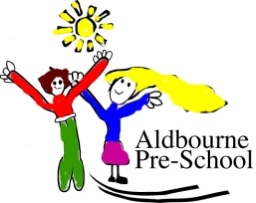 Back Lane, Aldbourne, Marlborough, Wiltshire SN8 2BP Telephone: 01672 541648
Email: aldournepreschool@gmail.com
Web: www.aldbournepreschool.com Policy: Intervention or Physical Restraint This policy has been drawn up by the staff of the Preschool, in consultation with the Owners and parents. If an occasion or incident arises where the need for intervention or physical restraint is required a form from the Incident Record Book will be completed, signed and dated by the member of staff who dealt with the incident, and any witnesses. This will then be countersigned by the parent or carer picking up the child and a photocopy of the form given to them detailing the incident.Depending on the nature of the incident the parent may by contacted immediately to be informed of the circumstances of the incident. This will be determined at the time of the incident by the member(s) of staff involved and each case will be treated on its own merit.Issue Date Review Date 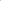 Document Owner(s) Approved 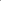 June 2018 June 2019 Cleo JerramJulie Kent 